Lesson 10: One of the Pieces, All of the PiecesLet’s describe equal pieces of shapes.Warm-up: Which One Doesn’t Belong: Split ShapesWhich one doesn’t belong?A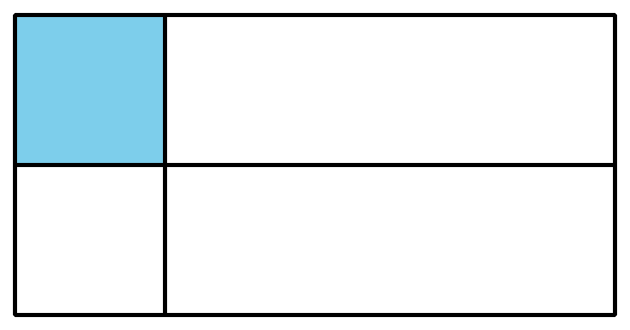 B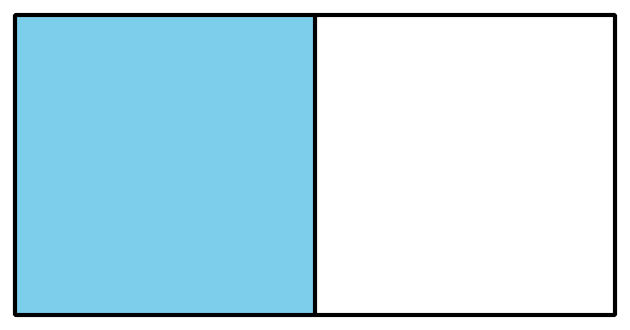 C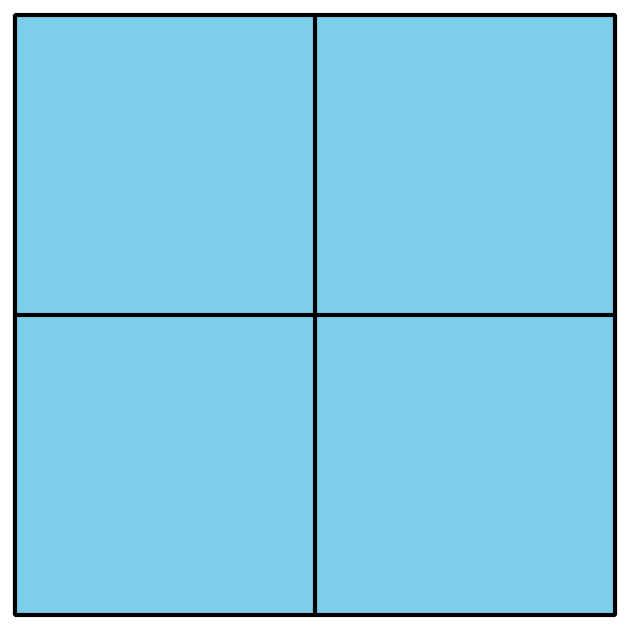 D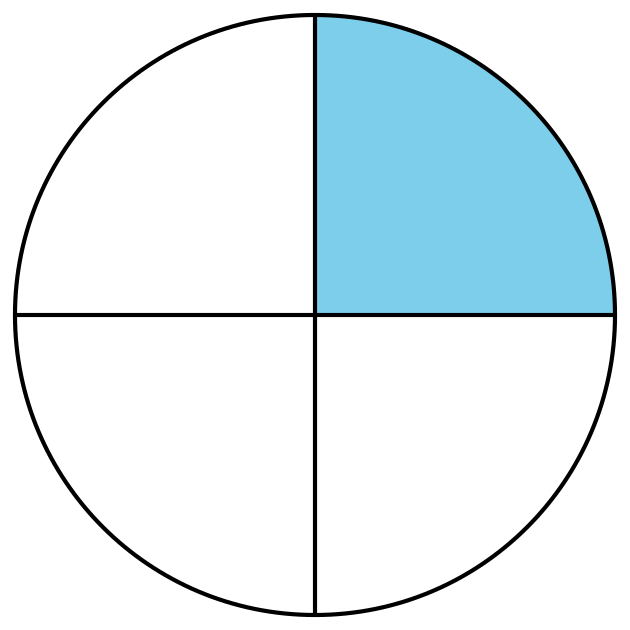 10.1: Color a PieceSplit the square into halves.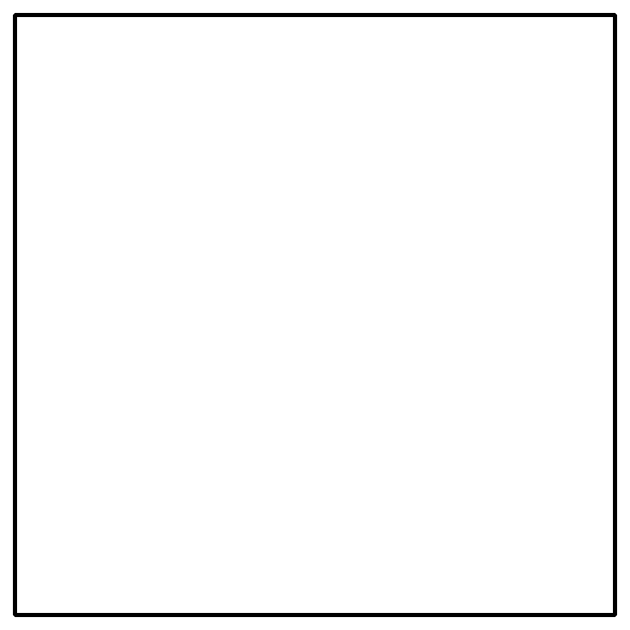 Color in one of the halves.
How much of the square is colored in?Split the circle into fourths.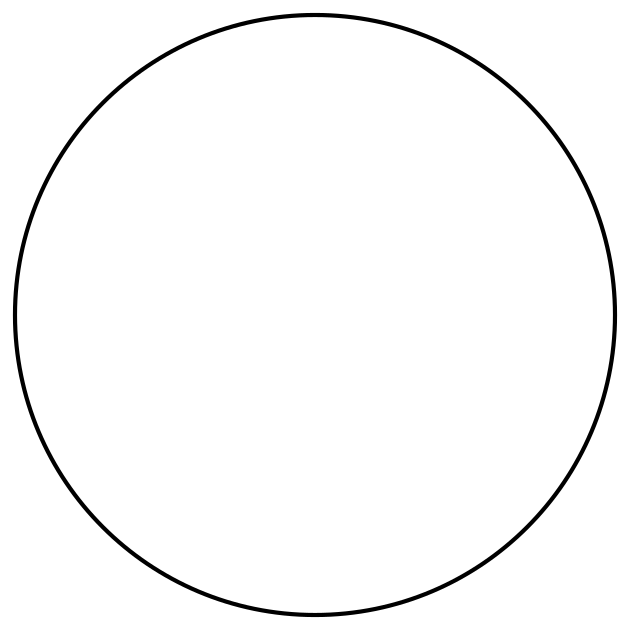 Color in one of the fourths.
How much of the circle is colored in?10.2: Card Sort: Shaded PiecesSort the cards into categories in a way that makes sense to you. Explain how you sorted the cards.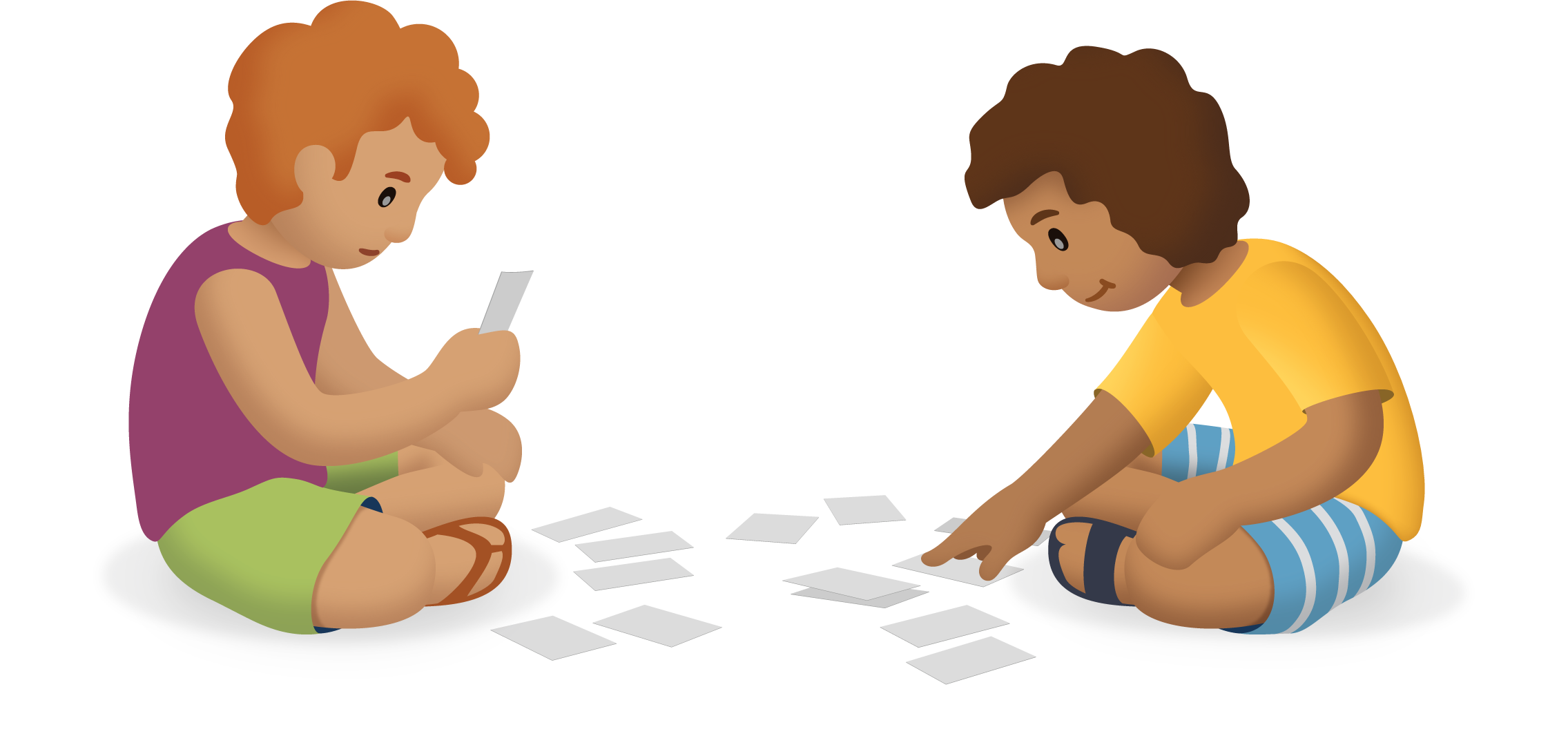 Sort your cards into these categories.
Write the letter of each card in the space for its category.A fourth or quarter is shaded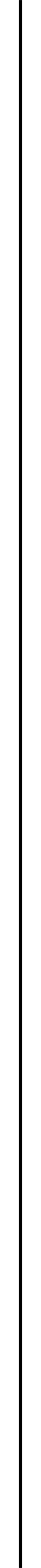 A half is shadedThe whole shape is shaded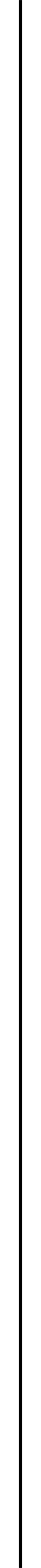 Not equal pieces10.3: Describe Equal PiecesHere are some ways to describe the shapes.split into fourthssplit into halvessplit into quartersa half shadeda quarter shadeda fourth shadedtwo of the halves shadedfour of the fourths shadedLabel each shape with at least one phrase from the lists.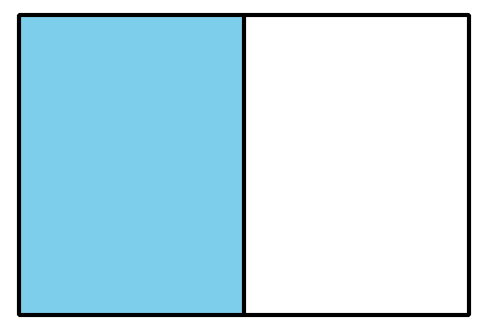 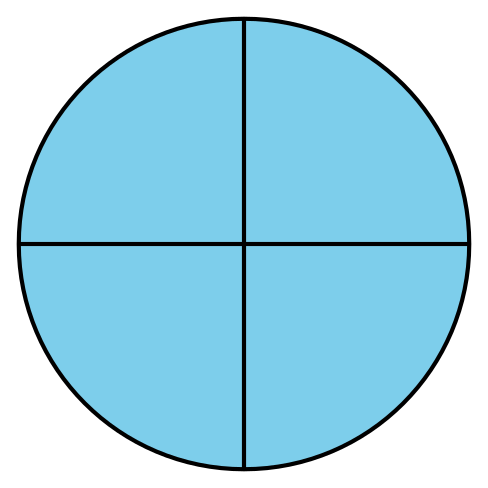 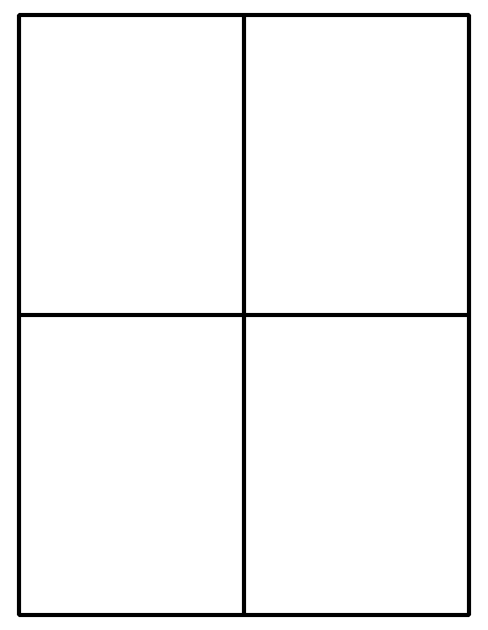 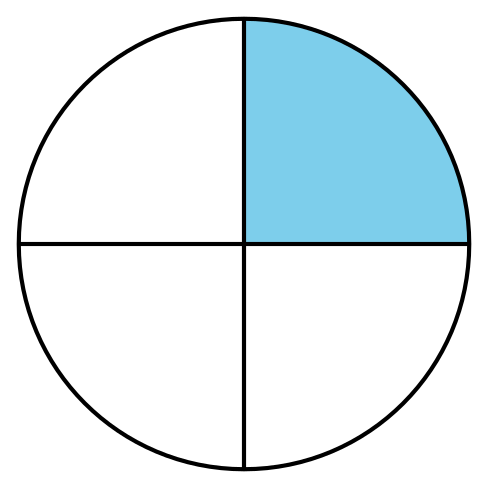 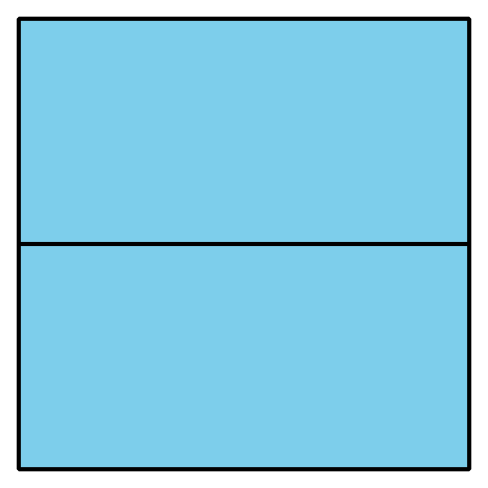 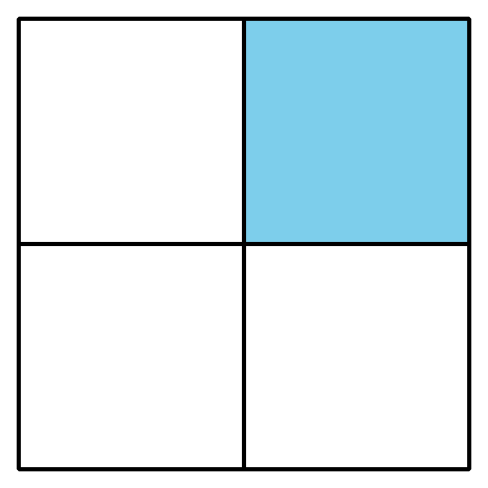 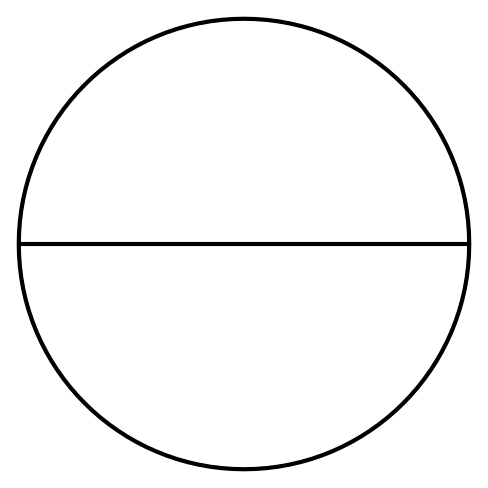 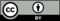 © CC BY 2021 Illustrative Mathematics®